 В соответствии с Бюджетным кодексом Российской Федерации, с Федеральным законом от 6 октября 2003 года № 131-ФЗ «Об общих принципах организации местного самоуправления в Российской Федерации», Администрация Мелехинского сельсовета Щигровского района                                 постановляет:Утвердить муниципальную программу Развитие «Обеспечение доступным и комфортным жильем и коммунальными услугами граждан в Мелехинском сельсовете Щигровского района Курской области на 2021-2025 годы» (далее – Программа) (приложение).   2. Определить координатором Программы администрацию Мелехинского сельсовета Щигровского района Курской области   3. Финансирование расходов, связанных с реализацией Программы, осуществлять за счет и в пределах средств, предусмотренных решением о бюджете Мелехинского сельсовета  на 2021 год и на плановый период 2022 - 2025 годов, а также иных источников в соответствии с действующим законодательством.4.   Постановление № 166 от 12.12.2017 года «Об утверждении муниципальной  Программы «Обеспечение доступным и комфортным жильем и  коммунальными услугами  граждан Мелехинского сельсовета Щигровского района на 2021-2025 годы» считать утратившим силу с 01.01.2021 года.   5. Настоящее постановление вступает в силу с момента его обнародования.   6. .Контроль за выполнением постановления оставляю за собой.    Глава Мелехинского сельсовета                                А.В.СмахтинПриложение 1к постановлению АдминистрацииМелехинского сельсоветаЩигровского районаКурской областиПаспортподпрограммы «Обеспечение качественными услугами ЖКХ населения муниципального образования «Мелехинский  сельсовет» Щигровского района Курской области на 2021-2025 годы»                                                                                               Утверждена                   постановлением администрации                                                                         Мелехинского сельсоветаЩигровского районаКурской областиМуниципальная программа«Обеспечение доступным и комфортным жильем и коммунальными услугами граждан в Мелехинском сельсовете Щигровского района Курской области на 2021-2025 годы» Паспорт муниципальной программы Обобщенная характеристика муниципальной программы «Обеспечение доступным и комфортным жильем и коммунальными услугами граждан в Мелехинском сельсовете Щигровского района Курской области» и подпрограмм муниципальной программыМуниципальная программа включает 1 подпрограмму, реализация мероприятий которых в комплексе призвана обеспечить достижение цели муниципальной программы и решение программных задач:подпрограмма 1. «Обеспечение качественными услугами ЖКХ населения в Мелехинском сельсовете Щигровского района Курской области»; В рамках подпрограммы 1. «Создание Обеспечение качественными услугами ЖКХ населения в Мелехинском сельсовете Щигровского района Курской области» предлагается реализация следующих основных мероприятий:Основное мероприятие 1.1. «Мероприятия по благоустройству».В рамках данного мероприятия предусматривается расходы местного бюджета на мероприятия по уличному освещению, озеленению, прочим мероприятиям по благоустройству.Основным результатом реализации основного мероприятия 1.1. будет являться повышение уровня благоустройства территории Мелехинского сельсовета Щигровского района Курской области. Обобщенная характеристика мер регулирования муниципальной программойМеры  регулирования в сфере реализации муниципальной  программы «Обеспечение доступным и комфортным жильем и коммунальными услугами граждан в Мелехинском сельсовете Щигровского района Курской области» включают следующие экономические инструменты:         - расходы местного бюджета на благоустройство территории Мелехинского сельсовета Щигровского района Курской области (уличное освещение, озеленение, организация и содержание мест захоронения (кладбищ), прочим мероприятиям по благоустройству Мелехинского сельсовета.Обоснование выделения подпрограммДостижение целей и решение соответствующих задач муниципальной программы обусловливает целесообразность использования программных методов управления.Однако, Федеральным законом от 7 мая 2013 г. №104-ФЗ «О внесении изменений в Бюджетный кодекс Российской Федерации и отдельные законодательные акты Российской Федерации в связи с совершенствованием бюджетного процесса» введена новая редакция статьи 179 Бюджетного кодекса РФ, устанавливающая правовые основания для формирования государственных программ Российской Федерации, муниципальных программ.Статьей 25 указанного Федерального закона возможность реализации долгосрочных целевых программ до окончания срока их реализации не предусмотрена.Таким образом, в состав муниципальной программы включены:-подпрограмма 1. «Обеспечение качественными услугами ЖКХ населения в Мелехинском сельсовете Щигровского района  Курской области».Выделение подпрограммы произведено непосредственно в соответствии с целью муниципальной программы, направленной на повышение качества и надежности предоставления жилищно-коммунальных услуг населению.Обоснование объема финансовых ресурсов, необходимых для реализации муниципальной программРасходы на реализацию муниципальной программы формируются за счет средств бюджета Мелехинского сельсовета Щигровского района Курской области.Обоснование планируемых объемов ресурсов на реализацию муниципальной программы заключается в том, что программа обеспечивает вклад в создание и поддержание благоприятных условий для повышения уровня и качества жизни населения Мелехинского сельсовета Щигровского района Курской области.Объем ресурсного обеспечения реализации муниципальной программы за счет средств местного бюджета на 2021-2025 годы определятся в соответствии с решением собрания депутатов Мелехинского сельсовета о бюджете Мелехинского сельсовета на соответствующий период.Объем финансирования программы в период 2021-2025 гг. приведен на уровне финансового обеспечения 2023 года, т.е. окончания первого этапа реализации муниципальной  программы.Общий объем финансирования муниципальной программы за счет средств местного бюджета в 2021-2025 годах составит 5,0 тыс. рублей, в том числе:подпрограмма 1. «Обеспечение качественными услугами ЖКХ населения в Мелехинском сельсовете Щигровского района Курской области» - 5,0 тыс. рублей, в том числе по годам реализации:2021 год – 1,0 тыс. рублей, 2022 год – 1,0 тыс. рублей, 2023 год – 1,0 тыс. рублей,  2024 год – 1,0 тыс. рублей, 2025 год – 1,0 тыс.  Объемы финансирования муниципальной  программы подлежат ежегодному уточнению.Методика оценки эффективности муниципальной программыОценка эффективности реализации программы будет проводиться с использованием показателей (индикаторов) (далее – показатели) выполнения  программы (далее – показатели), мониторинг и оценка степени достижения целевых значений которых позволяют проанализировать ход выполнения программы и выработать правильное управленческое решение.Методика оценки эффективности программы (далее – Методика) представляет собой алгоритм оценки в процессе (по годам  программы) и по итогам реализации муниципальной  программы в целом как результативности программы, исходя из оценки соответствия текущих значений показателей их целевым значениям, так и экономической эффективности достижения таких результатов с учетом объема ресурсов, направленных на  реализацию программы.Методика включает проведение количественных оценок эффективности по следующим направлениям:1) степень достижения запланированных результатов (достижения целей и решения задач)  программы (оценка результативности);2) степень соответствия фактических затрат местного бюджета запланированному уровню (оценка полноты использования бюджетных средств);3) эффективность использования средств местного бюджета (оценка экономической эффективности достижения результатов).В дополнение к количественной оценке эффективности будет производиться качественная оценка социальной эффективности муниципальной программы на основе анализа достижения ожидаемых результатов программы. Расчет результативности по каждому показателю муниципальной программы проводится по формуле: ,где:Ei – степень достижения  i - показателя муниципальной программы (процентов);Tfi – фактическое значение показателя;TNi – установленное муниципальной программой целевое значение  показателя.Расчет результативности реализации муниципальной программы в целом проводится по формуле:,где:E - результативность реализации муниципальной программы (процентов);n - количество показателей Программы.В целях оценки степени достижения запланированных результатов муниципальной программы устанавливаются следующие критерии:если значение показателя результативности «E» равно или больше 70%, степень достижения запланированных результатов муниципальной программы оценивается как высокая;если значение показателя результативности «E» равно или больше 40%, но меньше 70%, степень достижения запланированных результатов муниципальной программы оценивается как удовлетворительная;если значение показателя результативности «E» меньше 40%, степень достижения запланированных результатов муниципальной программы оценивается как неудовлетворительная.Расчет степени соответствия фактических затрат местного бюджета на реализацию муниципальной программы запланированному уровню производится по следующей формуле:,где:П – полнота использования бюджетных средств;ЗО – фактические расходы местного бюджета на реализацию муниципальной программы в соответствующем периоде;ЗП – запланированные областным бюджетом расходы на реализацию муниципальной программы в соответствующей периоде.В целях оценки степени соответствия фактических затрат местного бюджета на реализацию муниципальной программы запланированному уровню, полученное значение показателя полноты использования бюджетных средств сравнивается со значением показателя результативности:если значение показателя результативности «E» и значение показателя полноты использования бюджетных средств «П» равны или больше 70%, то степень соответствия фактических затрат местного бюджета на реализацию муниципальной программы запланированному уровню оценивается как удовлетворительная;если значения показателя результативности «E» меньше 70%, а значение показателя полноты использования бюджетных средств «П» равно 100%, то степень соответствия фактических затрат местного бюджета на реализацию муниципальной программы запланированному уровню оценивается как неудовлетворительная.Расчет эффективности использования средств местного бюджета на реализацию государственной программы производится по следующей формуле: ,где:Э – эффективность использования средств местного бюджета;П – показатель полноты использования бюджетных средств;E – показатель результативности реализации муниципальной программы.В целях оценки эффективности использования средств местного бюджета при реализации муниципальной программы устанавливаются следующие критерии:если значение показателя эффективность использования средств местного бюджета «Э» равно 1, то такая эффективность оценивается как соответствующая запланированной;если значение показателя эффективность использования средств местного бюджета «Э» меньше 1, то такая эффективность оценивается как высокая;если значение показателя эффективность использования средств местного бюджета «Э» больше 1, то такая эффективность оценивается как низкая.Приложение №1к муниципальной программе «Обеспечение доступным и комфортным жильем и коммунальными услугами граждан в Мелехинском сельсовете Щигровского района Курской областина 2021-2025 годы»Паспортподпрограммы «Обеспечение качественными услугами ЖКХ населения муниципального образования «Мелехинский сельсовет» Щигровского района Курской области на 2021-2025 годы» 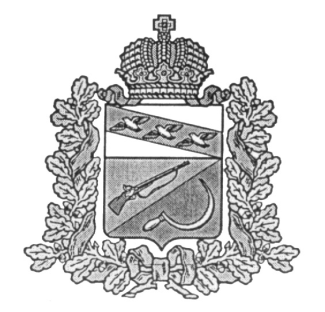 АДМИНИСТРАЦИЯМЕЛЕХИНСКОГО СЕЛЬСОВЕТАЩИГРОВСКОГО РАЙОНА КУРСКОЙ ОБЛАСТИП О С Т А Н О В Л Е Н И Е  Об утверждении муниципальной программы«Обеспечение доступным и комфортным жильем и  коммунальными услугами  граждан Мелехинского сельсовета Щигровского района на 2021-2025 годы»»Наименование Муниципальной программы«Обеспечение доступным и комфортным жильем и коммунальными услугами граждан в Мелехинском  сельсовете Щигровского района Курской области на 2021-2025 годы» (далее –  муниципальная программа) исполнитель подпрограммыАдминистрация Мелехинского  сельсовета Щигровского района Курской областиСоисполнители ПрограммыОтсутствуютНаименование подпрограммы муниципальной программы «Обеспечение качественными услугами ЖКХ населения муниципального образования «Мелехинский  сельсовет» Щигровского района Курской области»;Основание дляразработкиПрограммыФедеральный закон от 06 октября 2003 года № 131-ФЗ «Об общих принципах организации местного самоуправления в Российской Федерации», Устав муниципального образования «Мелехинский  сельсовет» Щигровского района Курской области.Разработчик подпрограммыАдминистрация Мелехинского сельсовета Щигровского района Курской областиЦель подпрограммы -обеспечение комфортной среды обитания и жизнедеятельности;-повышение качества и надежности предоставления жилищно-коммунальных услуг населению;Задачи Муниципальной Программы- проведение мероприятий по уличному освещению, озеленению, содержанию мест захоронения (кладбищ) и прочим мероприятиям по благоустройству сельсоветаСроки реализацииПрограммы2021 - 2025 годы.Объемы и источникифинансированияподпрограммыОбщий объем финансирования подпрограммы в 2021-2025 годах составит 5,0 тыс. рублей, в том числе: местный бюджет –5,0 тыс. рублей, в том числе по годам реализации:2021 год –1,0 тыс. рублей,2022 год – 1,0 тыс. рублей,2023 год – 1,0 тыс. рублей,2024 год – 1,0 тыс. рублей,2025 год – 1,0 тыс. рублей,Ожидаемыеконечныерезультаты реализацииподпрограммыСоздание безопасной и комфортной среды проживания и жизнедеятельности человека;создание условий для улучшения демографической ситуации, снижения социальной напряженности в обществе.повышение удовлетворенности населения Мелехинского  сельсовета Щигровского района  уровнем жилищно-коммунального обслуживания;-улучшение санитарного состояния территории;-улучшение экологического состояния окружающей средыСистемаорганизацииконтроля заисполнением подпрограммыКонтроль  исполнения подпрограммы осуществляет Администрация Мелехинского  сельсовета Щигровского района Курской области.Наименование муниципальной программы«Обеспечение доступным и комфортным жильем и коммунальными услугами граждан в Мелехинском сельсовете Щигровского района Курской области на 2021-2025 годы»Цели Программыповышение доступности жилья и качества жилищного обеспечения населения Мелехинского сельсовета, в том числе с учётом исполнения государственных обязательств по обеспечению жильём отдельных категорий граждан в соответствии с федеральным законодательством и законодательством Курской области, обеспечение комфортной среды обитания и жизнедеятельности;повышение качества и надежности предоставления жилищно-коммунальных услуг населениюЗадачи Программыорганизация мероприятий по уличному освещению, озеленению, прочих мероприятий по благоустройствуМуниципальный заказчик муниципальной программыАдминистрация Мелехинского сельсовета Щигровского района Курской областиОтветственный исполнитель ПрограммыАдминистрация Мелехинского сельсовета Щигровского района Курской областиУчастник ПрограммыАдминистрация Мелехинского сельсовета Щигровского района Курской областиЭтапы и сроки реализации Программысрок реализации: 2021-2025 годыЭтап 1: 2021-2022 годы,Этап 2: 2023-2025 годыПеречень подпрограммподпрограмма 1 «Обеспечение качественными услугами ЖКХ населения в Мелехинском сельсовете Щигровского района Курской области»Программно-целевые инструменты Программы ОтсутствуютФинансирование программыСредства местного бюджета Мелехинского сельсоветаПодпрограмма 1. «Обеспечение качественными услугами ЖКХ населения в Мелехинском сельсовете Щигровского района Курской области» - 5,0 тыс. рублей, в том числе по годам реализации:2021 год – 1,0 тыс. рублей,2022 год – 1,0 тыс. рублей,         2023 год – 1,0 тыс. рублей,2024 год – 1,0 тыс. рублей,               2025 год – 1,0 тыс. рублей,  Наименованиемуниципальной программы«Обеспечение доступным и комфортным жильем и коммунальными услугами граждан в Мелехинском сельсовете Щигровского района Курской области на 2021-2025 годы» (далее –  муниципальная программа)исполнитель подпрограммыАдминистрация Мелехинского сельсовета Щигровского района Курской областиСоисполнители ПрограммыОтсутствуютНаименование подпрограммы муниципальной программы «Обеспечение качественными услугами ЖКХ населения муниципального образования «Мелехинский сельсовет» Щигровского района Курской области»;Основание для разработкиПрограммыФедеральный закон от 06 октября 2003 года № 131-ФЗ «Об общих принципах организации местного самоуправления в Российской Федерации», Устав муниципального образования «Мелехинский сельсовет» Щигровского района Курской области.Разработчик подпрограммыАдминистрация Мелехинского сельсовета Щигровского района Курской областиЦель подпрограммы -обеспечение комфортной среды обитания и жизнедеятельности;-повышение качества и надежности предоставления жилищно-коммунальных услуг населению;Задачи муниципальной Программы- проведение мероприятий по уличному освещению, озеленению, содержанию мест захоронения (кладбищ) и прочим мероприятиям по благоустройству сельсоветаСрокиреализацииПрограммы2021 - 2025 годы.Объемы иисточникифинансированияподпрограммыОбщий объем финансирования подпрограммы в 2021-2025 годах составит 5,0 тыс. рублей, в том числе:местный бюджет –5,0 тыс. рублей, в том числе по годам реализации:2021 год – 1,0 тыс. рублей,2022 год – 1,0 тыс. рублей,2023 год – 1,0 тыс. рублей,2024 год – 1,0 тыс. рублей,2025 год – 1,0 тыс. рублейОжидаемыеКонечные результатыреализацииподпрограммыСоздание безопасной и комфортной среды проживания и жизнедеятельности человека;создание условий для улучшения демографической ситуации, снижения социальной напряженности в обществе.повышение удовлетворенности населения Мелехинского сельсовета Щигровского района  уровнем жилищно-коммунального обслуживания;-улучшение санитарного состояния территории;-улучшение экологического состояния окружающей средыСистемаорганизацииконтроля за исполнениемподпрограммыКонтроль  исполнения подпрограммы осуществляет Администрация Мелехинского сельсовета Щигровского района Курской области.